  Keeping In Touch Grant Application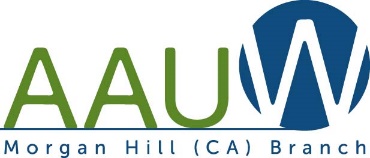 Due Date: February 1, 2019Requirements to apply for KIT grant:minimum GPA of 3.0 (verified by an unofficial transcript)enrolled in a minimum of 12 units, unless special circumstances mandate that you can only be enrolled in a minimum of 6 units pursuing an Associate’s or Bachelor’s degreepersonal essay (to be submitted with this application)This application must be completed and submitted via email to Keeping in Touch (KIT) committee at kit@aauwmh.org along with a copy of unofficial transcripts and your personal statement. The personal statement needs to include the following: Your educational plans and career aspirations Your achievements and challengesYour efforts to contribute towards financing your educationHow additional funds may be able to assist your educational pursuits. Please include any additional information that you think will be helpful for us to consider when selecting students for available grant money.Name _____________________________________________________________Address_______________________________________________________________________________________________________________________________Phone ____________________ Email ____________________________________College/Year/Graduation year_________________________________________College ID # _________________________________________________________Current GPA (min of 12 units, needs to be verified by unofficial transcript) ______________Major (has your major changed?)_______________________________________If you will be transferring, what college are you interested in transferring to, when, and why? ________________________________________________________________________________________________________________________The following is your opportunity to highlight your involvement in school and/or community. Whatever won’t fit on this page, try to include in your personal essay.Educational Honors or AwardsHonor/Award		     	      Significance					     Date 
School InvolvementActivity			     Position Held		         			      Dates
Community Service InvolvementOrganization		    	    Role						     	     Dates
Employment InformationEmployer			     Position				           Hours/mo   DatesHow will you contribute toward paying your college expenses?Explain any other circumstances that make financial aid important in your pursuit of further education.***REMEMBER TO SUBMIT THE APPLICATION TO THE KIT COMMITTEE WITH A COPY OF UNOFFICIAL TRANSCRIPTS AND YOUR PERSONAL STATEMENT BY FEBRUARY 1, 2019***